Feasibility Report For Business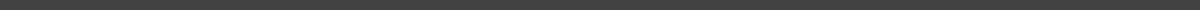 Executive SummaryThis feasibility report aims to evaluate the viability of launching a new business venture, focusing on market demand, financial prospects, operational requirements, and potential risks. The proposed business, EcoClean Solutions, is centered around providing eco-friendly cleaning services to both residential and commercial sectors. This report synthesizes research findings, financial projections, and strategic considerations to inform the decision-making process.Market AnalysisTarget MarketEcoClean Solutions targets environmentally conscious businesses and homeowners in the urban and suburban areas of the Pacific Northwest. The primary demographic includes middle to high-income households and businesses committed to sustainability.Competition AnalysisThe market hosts several traditional cleaning services, but few specialize in eco-friendly practices. EcoClean Solutions differentiates itself through its commitment to sustainability, using biodegradable cleaning products and low-impact cleaning methods.Demand AssessmentSurveys and market research indicate a growing demand for green cleaning services. Approximately 60% of surveyed individuals expressed a willingness to pay a premium for environmentally safe cleaning options.Financial AnalysisStartup CostsInitial Equipment and Supplies: $20,000Marketing and Advertising: $5,000Operational Licenses and Permits: $2,000Insurance: $3,000Total Startup Costs: $30,000Revenue ProjectionsFirst-year revenue is projected at $150,000, with a 20% increase anticipated yearly based on market expansion and repeat clientele.Break-Even AnalysisThe business is expected to reach its break-even point within the first 18 months of operation.Operational PlanBusiness ModelEcoClean Solutions will operate a direct-to-consumer model, offering cleaning services booked through an online platform. The business will start with a team of 10 trained cleaning professionals.Location and LogisticsOperations will be based in a central warehouse for storing cleaning supplies and equipment. Services will be offered within a 50-mile radius of the urban center.Risk AnalysisMarket RisksCompetition: Established cleaning services may adopt eco-friendly practices, increasing competition.Market Saturation: High demand may lead to rapid market saturation.Financial RisksCost Overruns: Initial cost estimates for supplies and marketing may be exceeded.Revenue Shortfalls: Projected revenues may not be achieved if market demand is overestimated.Conclusion and RecommendationsEcoClean Solutions presents a viable business opportunity with a strong market demand for eco-friendly cleaning services. Financial projections indicate a profitable venture with a robust growth potential. However, it is recommended to proceed with caution, keeping a close watch on operational costs and market dynamics. Implementing a phased approach to expansion can mitigate financial risks while capitalizing on market opportunities.